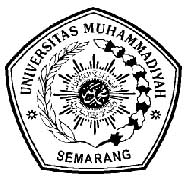                  ================================================================================BUKU BIMBINGAN SKRIPSINama 			: …………………………………………………………………………………..Nim			: …………………………………………………………………………………..Judul			: …………………………………………………………………………………..			  …………………………………………………………………………………..			  …………………………………………………………………………………..Pembimbing I		: ………………………………………………………………………………….Pembimbing II		: …………………………………………………………………………………..   TAHAP I : PEMBUATAN PROPOSAL          TAHAP I : PEMBUATAN PROPOSAL          TAHAP II : PELAKSANAAN PENELITIAN          TAHAP II : PELAKSANAAN PENELITIAN    TAHAP III : PERBAIKAN SKRIPSI DAN PENYUSUNAN ARTIKEL SKRIPSI  (SETELAH UJIAN)                       BUKTI HADIR SEMINAR PROPOSALNoHari/TglMateri/CatatanParaf PembimbingNoHari/TglMateri/CatatanParaf PembimbingNoHari/TglMateri/CatatanParaf PembimbingNoHari/TglMateri/CatatanParaf PembimbingNoHari/TglMateri/CatatanParaf PembimbingNoHari/TglNama MahasiswaJudulParaf Penguji